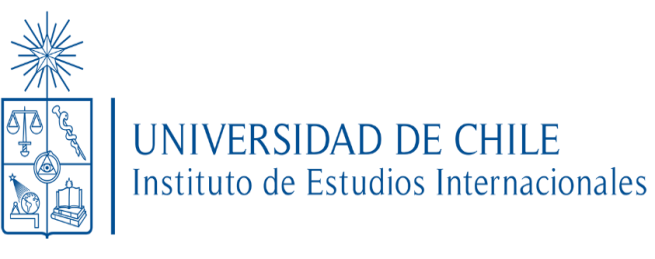 PROGRAMA DE MAGISTERDESARROLLO Y COOPERACIÓN INTERNACIONALINSTITUTO DE ESTUDIOS INTERNACIONALESUNIVERSIDAD DE CHILETEORÍAS DEL DESARROLLO I Primer Trimestre:22 de marzo - 12 de mayo 2022											Profesor: 	Carlos FortinDescripción del cursoEl curso examinará la evolución del pensamiento sobre el desarrollo, principalmente en su dimensión económica pero relacionándola con las dimensiones política, social y cultural. El análisis comenzará con los pensadores clásicos (Smith, Ricardo, Marx, Weber), pasando por los grandes economistas de la primera mitad del siglo XX (Keynes, Schumpeter) para continuar revisando los principales debates sobre el desarrollo económico en las décadas de 1950 y 1960.El curso concluirá con una introducción al análisis del enfoque liberal emergente en los años 1980, que dio paso a un nuevo escenario cuya expresión icónica a partir de los noventa es el Consenso de Washington.  Este último período y hasta la actualidad será el objeto de estudio del curso Teorías del Desarrollo II.Objetivos del cursoContribuir a que los participantes puedan Identificar los obstáculos que limitan el despliegue de capacidades productivas para la generación de desarrollo sustentable e inclusivo en el largo plazo en los países de su interés.Contribuir a que puedan formular recomendaciones de políticas y/o reformas institucionales  necesarias para remover los obstáculos y crear condiciones propicias para el desarrollo. Objetivos específicosSituar los análisis de los pensadores clásicos y los grandes economistas y sociólogos sobre el desarrollo en el contexto histórico en que emergen y en el contexto de su visión global de la sociedad, la economía y la historia; y extraer de sus contribuciones lo que sea aplicable a la problemática contemporánea así como evaluar su influencia en los debates sobre el desarrollo del siglo XXExaminar críticamente las contribuciones contemporáneas a esos debates y cotejarlas con la experiencia empírica en aquellos casos en que hayan sido aplicadas.Contenidos I.	 Introducción. Desarrollo: historia, concepto, medición 1. ¿Qué es el desarrollo? 	1.1. Crecimiento económico y desarrollo 	1.2. El desarrollo como cambio estructural; papel de la industrialización. 	1.3 El subdesarrollo: pobreza, desigualdad y fragilidad institucional. 	1.4. El subdesarrollo en el contexto internacional 2. ¿Cómo se mide el desarrollo? 	2.1. Indicadores económicos: PIB, Paridad de Poder Adquisitivo, matriz 			productiva (participación de manufacturas, formación bruta de capital), contenido 		tecnológico  de las exportaciones	2.2. Indicadores sociales: Índice de Desarrollo Humano, Gini, Índice Palma 	2.3. Índices políticos: Índice de Libertad en el Mundo (Freedom House), Índice e	Democracia  (Economist Intelligence Unit)II.	Los clásicos y el desarrollo1.  El enfoque original de mercado y el libre comercio	1.1.	Adam Smith: crecimiento, productividad, división del trabajo, 				especialización, expansión  de  mercados	1.2.	David Ricardo: libre comercio, ventajas comparativas, ganancias del 			comercio en términos de eficiencia estática2.	Los teóricos de clase, status y poder	2.1.	Karl Marx: dialéctica fuerzas productivas/estructura/superestructura; la plusvalía; 	acumulación del capital; tendencia a la caída de la tasa de ganancia	2.2.	Max Weber: la significación,  los factores culturales; legitimidad, 			burocratización; 	la ética protestante y el espíritu del capitalismo3. La gran macroeconomía	3.1. John Maynard Keynes: demanda, equilibrio con desocupación, papel crucial 			de la inversión	3.2.  Joseph Alois Schumpeter: innovación, rentas monopólicas, destrucción 				creativaIII.	Teorías del desarrollo: los debates iniciales1. 	Monoeconomía versus dualismo. Arthur Lewis y la oferta ilimitada de mano de  		obra.2.      Crecimiento equilibrado versus desequilibrado. 		Ragnar  Knurse y el círculo vicioso de la pobreza 		Rosenstein-Rodan: Big Push, fallas de coordinación, economías externas 		Albert O. Hirschman:  “desequilibrios creativos”, encadenamientos productivos3.   Convergencia versus divergencia. 	Walt W. Rostow y las etapas del crecimiento económico 	Gerschenkron, la industrializacion tardía y el papel del Estado; 	Gunnar Myrdal, la causación circular y acumulativa 4.    Estudios de casos: Inglaterra, Francia, Alemania, Rusia, Estados UnidosIV.	Teorías del desarrollo: los enfoques estructuralistas1.  Teorías del desarrollo en América Latina	1.1.Hirschman y la industrialización “tardía/tardía” de América Latina	1.2. El análisis de Prebisch/ CEPAL:la tendencia secular al deterioro de los 		términos de intercambio de los países en desarrollo; la dinámica centro-periferia;  		heterogeneidad estructural; 	1.3   Antecedentes históricos: proteccionismo y sustitución de importaciones: la 		noción de industria naciente (Alexander Hamilton, Friedrich List)  	1.4.	La economía política del libre comercio y del proteccionismo	1.5 	Estudio de casos: América Latina2.   El análisis del Estado desarrollista del Este Asiático	2.1.	El modelo orientado a la exportación	2.2.	La autonomía relativa del Estado y su papel	2.3.	Estudio de casos: Japón, Corea del Sur, TaiwánV.	Teorías del desarrollo: el enfoque de la dependencia1.	Antecedentes: CEPAL/Prebisch: centro-periferia; teorías marxistas del 	    	         imperialismo: Rosa Luxemburg, V.I. Lenin, Paul Baran      2.	El desarrollo del subdesarrollo: André Gunder Frank, antecedentes teóricos: 		Braudel, Wallerstein; Theotonio dos Santos3.	Desarrollo dependiente: Fernando H. Cardoso, Enzo FalettoVI.	Teorías del desarrollo: la crítica ortodoxa y el modelo neoliberal 	1.	La lógica de la acción colectiva y las coaliciones redistributivas: Mancur Olson	2.	La sociedad rentista y el libre comercio: Jagdish Bhagwati	3.	La crítica radical a la economía del desarrollo: Deepak Lal	4.	El Consenso de Washington y su crítica	5.	Estudio de casos: experimentos neoliberales en América LatinaMetodologíaEl curso se desarrollará a través de exposiciones dialogadas del profesor con participación activa de los estudiantes sobre la base de materiales de lectura previamente asignados; y de presentaciones de las estudiantes sobre temas específicos seguidas de discusión.El enfoque combinará la discusión de teorías e ideas con  estudios de casos concretos que hayan servido de base a la formulación de las teorías o que sean ejemplos de su aplicación práctica.  EvaluaciónExamen final en casa con libro abierto: 65%Presentación oral: 25%Participación en clase: 10%Programación de clasesSesión 1: 22 marzo. I. Desarrollo: historia, concepto, medición 1.	¿Qué es el desarrollo? 1.1.	Crecimiento económico y desarrollo 1.2.	Cambio estructural; industrialización. 1.3	Subdesarrollo: pobreza, desigualdad, fragilidad institucional. 1.4.	El subdesarrollo en el contexto internacional 2.	¿Cómo se mide el desarrollo? 2.1.	Indicadores económicos: PIB, INB, Paridad de Poder 	Adquisitivo, matriz 	productiva (participación de manufacturas, formación bruta de capital), contenido 	tecnológico de las exportaciones2.2.	Indicadores sociales:,Gini, Índice Palma, Índice de Desarrollo Humano2.3.	Índices políticos: Índice de Libertad en el Mundo (Freedom House), Índice de 	Democracia (Economist Intelligence Unit) Lecturas: BásicasTodaro y Smith (2015), pp. 16-18, 22-24, 45-55; The Gini Ratio (Thirlwall y Pacheco-López), pp. 1-5; Cobham, Schlögl y Sumner (2016), pp.25, 28-29					Para profundizarInstituto Nacional de Estadísticas (2003);Seers (1969); Sen (2000); Todaro y Smith (2015), resto de Capítulos 1 y 2; Thirlwall y Pacheco-López (2017), pp. 59-91; OECD (2012); Cobham, Schlögl y Sumner (2016), resto del artículo; Medina (2001); Palma (2011); Pérez-Ventura (2015); PNUD (Programa de las Naciones Unidas para el Desarrollo) (2018), pp. 1-13; Freedom House (2021.2021a); Economist Intelligence Unit (2021)Sesión 2: 24 marzo.  II. Los clásicos y el desarrollo: el enfoque original de mercado y el libre comercioAdam Smith: crecimiento, productividad, división del trabajo, especialización, 	expansión de mercados; 2.  	David Ricardo: libre comercio, ventajas comparativas, ganancias del comercio 		en términos de eficiencia estáticaLecturas:BásicasRicoy (2005); pp. 11-36;   Universidad América Latina Unidad 3, pp. 1-6Para profundizarSmith (2006 [1776]); Failache (2016);  Faccarello (2015); Faccarello (2015ª); Kurz y Salvadori (2015);  Fiaschi y Signorino (2003)Sesión 3: 29 marzo. II. Los teóricos de clase, estatus y poderKarl Marx: la dialéctica fuerzas productivas/ estructura /superestructura; la 	plusvalía; acumulación del capital; tendencia a la caída de la tasa de gananciaLecturas:BásicaRicoy (2013), pp. 40-75Para profundizarMarx (2008 [1867]Sesión 4: 31 marzo. II. Los teóricos de clase, estatus y poder Max Weber: la significación,  los factores culturales; legitimidad, burocratización, 	la ética protestante y el espíritu del capitalismo Lecturas:BásicaWeber (1964), pp. 5-31Para profundizar Saavedra Dahm (1985); Freund (1986); Weber (2011 [1905]);Sesión 5: 5 abril. II.3. La gran macroeconomía.1. John Maynard Keynes: demanda, equilibrio con desocupación, papel crucial de la 	inversión2. Joseph Alois Schumpeter: innovación, rentas monopólicas, destrucción creativaLecturasBásicasDillard (1981), Cap. III, pp.30-59; Schumpeter (1958)Para profundizarNovelo (2016); Ros (2012); Keynes (1965 [1936]); Schumpeter (2008 [1934]) ); Fortin (2012)Sesión 6: 7 abril.  III. Teorías del desarrollo: los debates iniciales1. Monoeconomía versus dualismo. Arthur Lewis y la oferta ilimitada de mano de  	    	obra.2. Crecimiento equilibrado versus desequilibrado. Paul Rosenstein-Rodan: Big Push, fallas 	de coordinación, economías externas;  Lecturas:BásicasLewis (1960), pp. 629-647; Rosenstein-Rodan (1960), pp. 57-66; Para profundizar:Rosenstein-Rodan (1943); Currie (2018); Ocampo (2008); Sandilands (2018); Bauer (1975)Sesión 7: 12 abril.  III. Teorías del desarrollo: los debates iniciales (continuación)2. Crecimiento equilibrado versus desequilibrado	Ragnar  Knurse: círculo vicioso de la pobreza; 	Albert O. Hirschman: “desequilibrios creativos”, encadenamientos productivosLecturas:BásicasNurkse (1957), pp. 333-338; Hirschman (1958), pp. 62-72III. 3. Convergencia versus divergencia: 	Walt W. Rostow: etapas del crecimiento económico	Alexander Gescherkron: industrialización tardía, papel del EstadoLecturas:BásicasRostow (1961) Cap.1, pp. 4-16; Gerschenkron (1968); Para profundizar:Rostow (1961), resto; Gerschenkron (1962)Sesión 8: 14 abril.  III. 3. Convergencia versus divergencia (continuación): 	Gunnar Myrdal: causación circular y acumulativa	Experiencias comparadas: Alemania, Inglaterra, Estados Unidos, Francia, RusiaIV.1 Teorías del desarrollo en América Latina		1. Hirschman y la industrialización “tardía/tardía” de América Latina2. El análisis de Prebisch/CEPAL 	Deterioro secular de los términos de intercambio de 	los países 					subdesarrollados	La dinámica centro-periferia 	Heterogeneidad estructuralLecturas:Básica:Myrdal (1959), Cap. 2, pp.21-34; Hirschman (1968), pp. 1-12; Prebisch (1949), pp. 359-369Para profundizarFurtado (2006); Kay (1989); Di Filippo (2013); Prebisch (1949), restoSesión 9: 19 abril.  IV.2. El análisis de Prebisch/CEPAL (continuación).		Sustitución de importaciones 		Proteccionismo: la noción de industria naciente (Hamilton, List)	La economía política del proteccionismo y el libre comercio	Análisis de casos: América LatinaLecturasBásicaAnglade y Fortin (1987) Para profundizarFitzGerald (1998); Furtado (1976); Bértola y Ocampo (2010); Rodrik (1995)Sesión 10: 21 abril. IV.2 El análisis del Estado desarrollista en el Este Asiático. 	El modelo orientado a la exportación. 		La autonomía relativa del Estado y su papel. 		Estudio de casos: Japón, Corea del Sur, TaiwánLecturas:BásicasFajnzylber (1981); Johnson (1999) Para profundizarFajnzylber (1985); Amsden (1992); Wade (1990); Anglade y Fortin (1987)Sesión 11: 26 abril. Teorías del desarrollo: el enfoque de la dependenciaV.1	Antecedentes: CEPAL/Prebisch: centro-periferia; teorías marxistas del imperialismo:  	Rosa Luxemburg, V.I. Lenin, Paul Baran  V.2 El desarrollo del subdesarrollo: André Gunder Frank. Antecedentes teóricos: Fernand 	Braudel, Immanuel WallersteinLecturasBásicaFrank (1970), pp. 27-45; Sutcliffe (1962) pp. 90-95Para profundizarPrebisch (1983); Lenin (s/f), pp. 554-66; Lee (1971); Kay (1989), pp. 125-162; Wallerstein (1991); Wallerstein (2011)Sesión 12: 28 abril. V. 2. Desarrollo dependiente: Fernando H. Cardoso, Enzo Faletto Lecturas:BásicasDos Santos (1968); Cardoso y Faletto (1969), pp. 11-38, 130-160Para profundizarKay (1989), pp. 163-196; Furtado (1971); Sunkel (1971); Cardoso (1972); Weffort (1972) Palma (1978)Sesión 13: 3 mayo VI. Teorías del desarrollo: la crítica ortodoxa y el modelo neoliberal. 		 1. La lógica de la acción colectiva y las coaliciones redistributivas: Mancur 				Olson. 		2. La sociedad rentista y el libre comercio: Jagdish Bhagwati  Lecturas:BásicasOlson (1962), Caps. 1-3; Bhagwati (1982)Para profundizarOlson (1962), resto; Krueger (1974)Sesión 14: 5 mayo VI. Teorías del desarrollo: la crítica ortodoxa y el modelo neoliberal. 			3. La crítica radical a la economía del desarrollo: Deepak Lal. 	                                 			4. El Consenso de Washington y su críticaLecturas:BásicasLal (2002), pp. 37-55; Williamson (1990); Fortin (2009), pp.144-156Para profundizarLal (2002), resto;Toye (1985); Stiglitz (2004)Sesión 15: 10 de mayo VI. 4. El Consenso de Washington y su crítica (continuación). 					        VI.5. Experimentos neoliberales en América LatinaLecturas:BásicaFoxley (1983), pp. 1-39 Para profundizarFoxley (1983), restoSesión 16: 12 mayo VI. 5. Experimentos neoliberales en América Latina (continuación, el caso de Chile)Lecturas:Básicas:Fortin (1985); Para profundizarFfrench-Davis (2003); Edwards y Cox-Edwards (1991) BibliografíaAlmond, Gabriel A.(1960), “Introduction: A Functional Approach to Comparative Politics”, en Gabriel A. Almond y James S. Coleman (eds.)(1960), The Politics of the Developing Areas, Princeton University Press, pp. 5-64________________ (1965), “A Developmental Approach to Political Systems, World Politics, Vol. 17, No. 2 (January), pp. 183-214Amsden, Alice (1992), Asia’s Next Giant: South Korea and Late Industrialization, Oxford University PressAnglade, Christian y Carlos Fortin (eds.) (1985, 1991), The State and Capital Accumulation in Latin America, Vol. I ( Brazil, Chile, Mexico); Vol. II (Argentina, Bolivia, Colombia, Ecuador, Peru, Uruguay, Venezuela), London and Pittsburgh: Palgrave Macmillan y University of Pittsburgh PressAnglade, Christian y Carlos Fortin (1987), “El papel del Estado en las opciones estratégicas de América Latina”, Revista de la CEPAL, No. 31, abril, pp. 219-244, disponible en https://repositorio.cepal.org/handle/11362/11660 Bauer, Peter T. (1975) “El círculo vicioso de la pobreza y la brecha creciente entre países: ideología y experiencia”, Cuadernos de Economía, Vol.3, No.8, pp. 411-425Bértola, Luis y José Antonio Ocampo (2010), Desarrollo, vaivenes y desigualdad. Una historia económica de América Latina desde la Independencia, Madrid: Secretaría GeneraI IberoamericanaBifani, Paolo (1999), Medio ambiente y desarrollo sostenible,  Madrid: IEPALA EditorialBustelo, Pablo (1999), Teorías contemporáneas del desarrollo económico, Madrid: Editorial SíntesisBhagwati, Jagdish N .(1982), “Directly Unproductive, Profit-Seeking (DUP) Activities”, Journal of Political Economy, Vol. 90, No. 5, October, pp. 988-1002Cardoso, Fernando H. y Enzo  Faletto (1969) Dependencia y desarrollo en América Latina, Buenos Aires: Siglo XXICardoso, Fernando H. (1972), “’¿Teoría de la dependencia’ o análisis concreto de situaciones de dependencia?”, Comercio Exterior, abril, pp. 360-365, disponible en https://dialnet.unirioja.es/servlet/articulo?codigo=154406 Cobham, Alex, Lukas Schlögl y Andy Sumner (2016), “Inequality and the Tails: the Palma Proposition and Ratio”, Global Policy, Vol. 7, No. 1, February, pp. 25-36Currie, Lauchlin (2018).”El gran impulso y el crecimiento balanceado y desbalanceado”, Revista de Economía Institucional, Vol. 20, No 39, julio-diciembre, pp. 69-92Cypher, James M. y James L. Dietz, (2004) The process of economic development, Abingdon, U.K.: Routledge Dillard, Dudley, La teoría económica de John Maynard Keynes, Madrid: Aguilar EdicionesDi Filippo, Armando (2013) Poder, capitalismo y democracia, Santiago de Chile: RIL EditoresDos Santos, Theotonio (1968), “El nuevo carácter de la dependencia”, Cuadernos del Centro de Estudios Sociológicos, N° 10, pp. 1-25, disponible en -http://repositorio.iep.org.pe/bitstream/IEP/1042/1/Dos%20Santos_Nuevo-caracter-dependencia.pdf Economist Intelligence Unit (2021), Democracy Index 2020, en https://www.eiu.com/n/campaigns/democracy-index-2020/Edwards, Sebastián y Alejandra Cox-Edwards (1991), Monetarism and Liberalization.The Chilean Experiment, Chicago: The University of  Faccarello, Gilbert (2015), “Competitive Advantage”, en Heinz D. Kurz y Neri Salvadori (eds.), The Elgar Companion to David Ricardo, Cheltenham, U.K.: Edward Elgar, pp. 69-77Faccarello, Gilbert (2015A), “A Calm Investigation into Mr. Ricardo’s Principles of International Trade”, The European Journal of the History of Economic Thought, Vol.22, No.5, October, pp. 754-790Fajnzylber, Fernando (1985), “Reflexiones sobre el futuro de los países de industrialización reciente”, Foro Internacional, Vol. 25, No. 3 (99) enero-marzo, pp. 242-262__________________ (1981), “Reflexiones sobre la industrialización exportadora del sudeste asiático”, Revista de la CEPAL, No. 15, diciembre, pp. 114-138, disponible en https://repositorio.cepal.org/handle/11362/10243Failache, César (2016), “La Teoría del Desarrollo Económico de Adam Smith”, Montevideo: Departamento de Economía, Universidad de la República, disponible en http://eva.fcea.edu.uy/pluginfile.php/123653/mod_resource/content/1/Adam%20Smith%20Teor%C3%ADa%20del%20Des%20CF%2019-11-2016.pdf Ffrench-Davis, Ricardo (2003), “Entre el neoliberalismo y el crecimiento con equidad. Tres décadas de política económica en Chile, Santiago de Chile: J.C. Sáez Editor, disponible en https://www.cepal.org/es/publicaciones/1782-neoliberalismo-crecimiento-equidad-tres-decadas-politica-economica-chile Fiaschi, Davide y Rodolfo Signorino (2003), “Consumption patterns, development and growth: Adam Smith, David Ricardo and Thomas Robert Malthus”, EuropeanJournal of the History of Economic Thought, Vol.10, No.1, Spring, pp. 5-24FitzGerald, Valpy (1998), ”La CEPAL y la teoría de la industrialización”, Revista de la CEPAL, Número Extraordinario, octubre, pp. 47-62, disponible en https://repositorio.cepal.org/bitstream/handle/11362/12123/0NE047061_es.pdf?sequence=1&isAllowed=yFortin, Carlos (1985), “The Political Economy of Repressive Monetarism: The State and Capital Accumulation in Post-1973 Chile”, en Anglade, Christian y Carlos Fortin (eds.) (1985), The State and Capital Accumulation in Latin America, Vol. I (Brazil, Chile, Mexico), London and Pittsburgh: Palgrave Macmillan y University of Pittsburgh Press, pp. 139-209______________(2009), “El debate internacional sobre las políticas de desarrollo”, en Sunkel, Osvaldo y Ricardo Infante (eds.), Hacia un desarrollo inclusivo. El caso de Chile,  Santiago: CEPAL/Chile21/OIT, pp. 137-171_____________(2012), “Keynes, Schumpeter and the Macroeconomics of the TDR” en United Nations Conference on Trade and Development, Trade and Development Report 1981-2011, pp. 103-106, disponible en https://unctad.org/en/PublicationsLibrary/gds2012d1_en.pdf Foxley, Alejandro (1983), Latin American Experiments in Neoconservative Economics, Berkeley, Los Angeles, London: University of California Press, pp. 1-39 y 184-206Frank, André Gunder (1970) Capitalismo y subdesarrollo en América Latina, Buenos Aires: Siglo XXIFreedom House (2021), Freedom in the World 2021. Democracy under Siege,  Washington D.C.: Freedom House, en https://freedomhouse.org/sites/default/files/2021-02/FIW2021_World_02252021_FINAL-web-upload.pdf_____________(2021a), Methodology,  en https://freedomhouse.org/sites/default/files/2021-02/FreedomInTheWorld_2021_Methodology_Checklist_of_Questions.pdfFreund, Julien (1986), La sociología de Max Weber, Barcelona: Ediciones PenínsulaFurtado, Celso (1974). ‘Underdevelopment and dependence: the fundamental connection’. Working Paper, Centre of Latin American Studies, University of Cambridge_____________ (1971), “Dependencia externa y teoría económica”, Revista de la CEPAL, Vol. 38, No. 150(2), abril-junio, pp. 335-349, disponible en http://aleph.academica.mx/jspui/bitstream/56789/6051/1/DOCT2065096_ARTICULO_4.PDF ____________ (1976), Economic Development of Latin America. Historical background and contemporary problem, Cambridge University Press____________ (1999), Teoría y política del desarrollo económico, Buenos Aires: Siglo XXIGerschenkron, Alexander, (1962) Economic backwardness in historical perspective, Cambridge, Mass.: Harvard University Press______________________, (1968), “El atraso económico en la perspectiva histórica”, Investigación Económica, Vol. 28, No. 111/112, junio-diciembre, pp. 141-165Hirschman, Albert O. (1958), The Strategy of Economic Development, Yale University PressHirschman, Albert O. (1968), “The Political Economy of Import-Substituting Industrialization in Latin America”, The Quarterly Journal of Economics, Vol. 82, No. 1, February, pp. 1-32Instituto Nacional de Estadísticas (2003), “Paridades de poder adquisitivo”, Cifras INE, No. 3, en http://www.ine.es/revistas/cifraine/cifine_paridad0403.pdf Johnson, Chalmers (1999), “The Developmental State: Odyssey of a Concept”, en Meredith Woo-Cummings (ed.), The Developmental State, Ithaca,  N.Y.:Cornell University Press, pp. 32-60Rainer Kattel, Jan A. Kregel, Erik S. Reinert (2009), “The Relevance of Ragnar Nurkse and Classical Development Economics”, The Other Canon Foundation, Norway and Tallinn University of Technology, Tallinn, Working Papers in Technology Governance and Economic Dynamics no. 21Kay, Cristóbal (1989) Latin American theories of development and underdevelopment, Abingdon, U.K.: RoutledgeKeynes, John Maynard (1965 [1936]), Teoría general de la ocupación, el interés y el dinero, México: Fondo de Cultura EconómicaKrueger, Anne O. (1974), ‘The Political Economy of the Rent-Seeking Society’, The American Economic Review, Vol. 64, No. 3, June, pp. 91-203Kurz, Heinz D.  y Neri Salvadori (eds.)(2015), The Elgar Companion to David Ricardo, Cheltenham, U.K.: Edward ElgarLal, Deepak (2002), The Poverty of ‘Development Economics’, London: The institute of Economic AffairsLee, George (1971), “Rosa Luxemburg and the Impact of Imperialism”, The Economic Journal, Vol. 81, No. 324,December, pp. 847-862 Lewis, W. Arthur  (1954), “Economic development with unlimited supplies of labour”, The Manchester School, Vol. 22, No.2, May, pp. 139-191________________ (1960) “Desarrollo económico con oferta ilimitada de mano de obra”, El Trimestre Económico, Vol. 27, No. 108(4), octubre-diciembre, pp. 629-675Luxemburg, Rosa (1951), The Accumulation of Capital, London: Routledge & Kegan PaulMarx, Karl (2008 [1867]). El Capital: crítica de la economía política. Vol. I. México: Siglo XXIMedina, Fernando (2001), “Consideraciones sobre el índice de Gini para medir la concentración del ingreso”, CEPAL Estudios estadisticos y prospectivos, No. 9, marzo, disponible en https://www.cepal.org/es/publicaciones/4788-consideraciones-indice-gini-medir-la-concentracion-ingreso Myrdal, Gunnar (1959), Teoría económica y regiones subdesarrolladas, México: Fondo de Cultura EconómicaNovelo, Federico (2016), “La pertinencia actual de la Teoría General de Keynes”, ECONOMIAunam, Vol. 13, No, 38, mayo-agosto, pp. 41-60, disponible en https://www.sciencedirect.com/science/article/pii/S1665952X16300020Nurkse, Ragnar (1961), Problems of capital formation in underdeveloped countries, Oxford University Press_____________(1955), Problemas de formación de capital en los países insuficientemente desarrollados, México: Fondo de Cultura Económica Ocampo, José A. (2008), “Hirschman, la industrialización y la teoría del desarrollo”, Desarrollo y Sociedad, No.62, Primer semestre, pp. 41-61, disponible en https://www.redalyc.org/pdf/1691/169113810003.pdfOlson, Mancur  (1962) The rise and decline of nations, New Haven, Conn.: Yale University PressOrganisation for Economic Cooperation and Development (OECD) (2012), Eurostat-OECDMethodological Manual on Purchasing Power Parities, Paris: OECDPalma, Gabriel (1978), “Dependency: a formal theory of underdevelopment or a methodology for the analysis of concrete situations of dependency”, World Development, Vol. 6, No. 7-8, pp. 881-924____________ (2011), “Homogeneous middles vs. heterogeneous tails, and the end of the ‘Inverted-U’: the share of the rich is what it’s all about”, Cambridge Working Papers in Economics (CWPE) 1111, January (en http://www.econ.cam.ac.uk/dae/repec/cam/pdf/cwpe1111.pdf Pérez-Ventura, J. (2015), “Un nuevo indicador para medir el desarrollo: el Índice de Desarrollo Socioeconómico (IDSE)”, en de la Riva, J., Ibarra, P., Montorio, R., Rodrigues, M. (Eds.) Análisis espacial y representación geográfica: innovación y aplicación: 2103, Zaragoza: Universidad de Zaragoza, disponible en http://congresoage.unizar.es/eBook/trabajos/222_Perez%20Ventura.pdf PNUD (Programa de las Naciones Unidas para el Desarrollo) (2018), Índices e indicadores de desarrollo humano. Actualización estadística de 2018, Nueva York: Naciones Unidas, en http://hdr.undp.org/sites/default/files/2018_human_development_statistical_update_es.pdfPrebisch, Raúl (1949). ‘El desarrollo económico de América Latina y algunos de sus principales problemas’, El Trimestre Económico, Vol. 16, No. 3, julio-septiembre, pp. 347-431, disponible en https://www.cepal.org/es/publicaciones/40010-desarrollo-economico-la-america-latina-algunos-sus-principales-problemas ____________ (1983), “Cinco etapas de mi pensamiento sobre el desarrollo”, El Trimestre Económico, Vol. 50, No. 198(2), Numero Especial 50 Aniversario,  abril-junio, pp. 1077-1096Ricoy, Carlos (2003) “Marx on division of labour, mechanization and technical progress”, The European Journal of the History of Economic Thought, Vol.10, No.1, March, pp. 47-79Ricoy, Carlos (2003) “Marx on division of labour, mechanization and technical progress”, The European Journal of the History of Economic Thought, Vol.10, No.1, March, pp. 47-79___________ (2005), “La teoría del crecimiento económico de Adam Smith”, Economía y Desarrollo,  Vol. 138, No. 1, enero-julio, pp. 11-47Rodrik, Dani (1995), “The Political Economy of Trade Policy”, en Grossman, Gene N. y Kenneth Rogoff (eds.)(1995) Handbook of International Economics, Amsterdam: North Holland Publishers, Cap. 28, pp. 1458-1494Ros, Jaime (2012) “La Teoría General de Keynes y la macroeconomía moderna”, Investigación Económica, Vol. 71, No 279, pp. 19-37___________ (2013) Rethinking economic development, growth & institutions,  Oxford University PressRosenstein-Rodan, Paul (1943). “Problems of industrialisation of Eastern and South-Eastern Europe”. The Economic Journal, Vol. 53, No. 210/211. _____________________ (1960) “Notas sobre la teoría del gran impulso”, en Howard S. Ellis y Henry C. Wallace (eds.), El desarrollo económico y América Latina, México: Fondo de Cultura EconómicaRostow, Walt W. (1961) Las etapas del crecimiento económico, México: Fondo de Cultura Económica, cap. 1, pp. 4-16Saavedra Dahm, Oscar (1986) “Análisis de la obra: La ética protestante y el espíritu del capitalismo de Max Weber”, Revista de Sociología, Universidad de Chile, No.1, pp. 87-95, disponible en https://revistadesociologia.uchile.cl/index.php/RDS/article/view/27550Schumpeter, Joseph A. (2008 [1934]) The theory of economic development, New Brunswick, U.S.A: Transaction PublishersSandilands,  Roger (2018) “Albert Hirschman, Lauchlin Currie, la teoría de los “eslabonamientos” y el “Gran Impulso” de Paul Rosenstein-Rodan, ”, Revista de Economía Institucional, Vol. 20, No 39, julio-diciembre, pp. 53-68Schumpeter, Joseph A.(1958) “Problemas teóricos del desarrollo económico”, El Trimestre    Económico, Vol. 25, No 97, pp.63-71Seers, Dudley (1969), “The meaning of development”, IDS Communication No.44, Brighton: Institute of Development Studies, en https://www.ids.ac.uk/files/dmfile/themeaningofdevelopment.pdfSen, Amartya (2000), Desarrollo y libertad, Barcelona: Editorial PlanetaSmith, Adam (2006 [1776]), Investigación sobre la naturaleza y causa de la riqueza de las naciones, México: Fondo de Cultura Económica. Stiglitz, Joseph (2004), “El consenso post-consenso de Washington”, The Initiative for Policy Dialogue, Columbia University, en http://www.papelesdesociedad.info/IMG/pdf/stiglitz_consenso_post_consenso_paper_spanish.pdf Sunkel, O. (1971), “Capitalismo transnacional y desintegración nacional”, El  Trimestre Económico, Vol. 38, No. 150(2), abril-junio, pp. 571-628, disponible en https://www.google.com/search?source=hp&ei=p-89XJ3yMYKawQTEtIEQ&q=%29.+%E2%80%98Capitalismo+transnacional+y+desintegraci%C3%B3n+nacional&btnK=Google+Search&oq=%29.+%E2%80%98Capitalismo+transnacional+y+desintegraci%C3%B3n+nacional&gs_l=psy-ab.3..0i22i30l2.911.911..1784...0.0..0.158.158.0j1......0....2j1..gws-wiz.....0.6x5861o3s2Q Thirwall, A. P. y Penélope Pacheco-López (2017), Economics of Development, London: PalgraveTodaro, Michael P. y Stephen C. Smith (2015), Economic Development, Boston, Mass.: PearsonToye, John (1985)” Dirigisme and development economics” Cambridge Journal of Economics, No. 9, pp. 1-14United Nations (2015), “Inequality measurements”, DESA Development Issues No.2, 21 October, en http://www.un.org/en/development/desa/policy/wess/wess_dev_issues/dsp_policy_02.pdf  Universidad América Latina, Economía Internacional. Unidad 1. Generalidades; Unidad 2. Las Ventajas del Comercio; Unidad 3: Teoría Clásica. La Ventaja Comparativa, disponible en https://docplayer.es/6712359-Unidad-1-generalidades.html https://docplayer.es/77962123-Unidad-2-las-ventajas-del-comercio.html https://docplayer.es/28282433-Unidad-3-teoria-clasica-la-ventaja-comparativa.html Wade, Robert (1990),  Governing the Market: Economic Theory and the Role of Government in East Asian Industrialization, Princeton University PressWallerstein, Immanuel (1991), “Braudel on Capitalism, or Everything Upside Down”, The Journal of Modern History, Vol. 63, No. 2, A Special Issue on Modern France, June, pp. 354-361___________________ (2011), The Modern World-System,  University of California PressWeber, Max (2011 [1905]), La ética protestante y el espíritu del capitalismo, México: Fondo de Cultura Económica_________________ (1964), Economía y sociedad, México, D.F.: Fondo de Cultura Económica Weffort, Francisco C. (1972), “Notas sobre la ‘teoría de la dependencia’: ¿Teoría de clase o ideología nacional?”, Comercio Exterior, abril, pp. 355-360Williamson, John (1990), “What Washington Means by Policy Reform”, en John Williamson (ed.) Latin American Adjustment: How Much Has Happened?, Washington: Institute for International Economics, disponible en https://piie.com/commentary/speeches-papers/what-washington-means-policy-reform Winch, Donald (2013), “Adam Smith’s Theory of Economic Development: Our Problems and His”, University of St Andrews, disponible en https://arts.st-andrews.ac.uk/intellectualhistory/islandora/object/intellectual-history%3A47/datastream/OBJ/view 